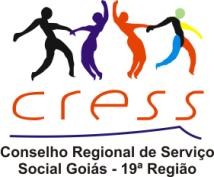 __________________________________________________________________RESOLUÇÃO (CRESS) nº 12 de 07 de agosto de 2020.O CONSELHO REGIONAL DE SERVIÇO SOCIAL (CRESS) 19ª REGIÃO GO, no uso de suas atribuições legais previstas na Lei nº 8.662, de 07 de junho de 1993 e posterior alteração, por seu CONSELHO PLENO/DIRETORIA, em reunião deliberativa realizada em 07/08/2020, também tendo em vista a reunião de deliberação da COMISSÃO PERMANENTE DE INSCRIÇÃO.CONSIDERANDO os termos do art. 51, da Resolução (CFESS) nº 469, de 13 de maio de 2005, que REGULAMENTA O ESTATUTO DO CONJUNTO (CFESS/CRESS);CONSIDERANDO os termos do art. 29, da Resolução (CFESS) nº 582, de 1º de julho de 2010, que REGULAMENTA A CONSOLIDAÇÃO DAS RESOLUÇÕES DO CONJUNTO (CFESS/CRESS);CONSIDERANDO também o art. 33, do REGIMENTO INTERNO deste Regional;CONSIDERANDO a formalização dos PEDIDOS DE REGISTRO/S PROFISSIONAL/IS e, também, o/s de CANCELAMENTO/S, além de outras deliberações, primeiramente pela COMISSÃO PERMANENTE DE INSCRIÇÃO;RESOLVE:Art. 1º.  DEFERIR o/s seguinte/s PEDIDOS DE REGISTRO/S PROFISSIONAL/IS: I. I. INSCRIÇÃO PRINCIPAL 1. Igor de Oliveira Rocha – 7491 2.Celia Francisca Fialho Gonçalves – 7492 3. Marta Fernandes dos Santos Kobayashi – 7493 4. Maria Horacio Menes – 7494 5. Tatiuly do Carmo Costa Reis de Sousa – 7495 6. Yasmin Santana Ribeiro – 7496 7. Brenda de Godói Côrtes – 7497 8. Franciely Fernanda Rodrigues – 7498 9. Vanessa Pereira de Melo Guedes – 7499 10. Keslei Galvão Carlos – 7500 11. Michelly Navarro Nascimento – 7501 12. Ana Júlia Moreira Silva – 7502 13. Santana Farias de Franca – 7503 14. Bruna Aparecida dos Santos – 7504 15. Delerney Martins do Carmo – 7505 16. Djanira Gomes do Prado – 7506 17. Edite Ferreira Santos – 7507 18. Rosemar Duarte da Silva Lopes – 7508 19. Simone Ribeiro Martins – 7509 20. Ivonete Sousa Guimaraes – 7510 21. Francisca Pires da Costa Alves - 7511 II. REINSCRIÇÃO 1. Cristina Dias Machado – 1942 2. Dayane Rodrigues da Cunha – 6690 3. Ana Paula Rosa Teles – 7022 4. Geanne Prado Aires Santos – 3834 5. Maria das Dores Rodrigues – 7065 6. Lucia de Araujo Silva – 6115 7. Cynthia Alves de Castro - 00697 III. SUBSTITUIÇÃO DE CERTIDÃO DE COLAÇÃO DE GRAU PELO DIPLOMA 1. Naissy de Moraes Araújo – 6956 2. Emerenciana de Jesus – 6002 3. Maíra Souza Silva – 7252 IV. TRANSFERÊNCIA DE INSCRIÇÃO PRINCIPAL DO CRESS DF 8ª REGIÃO PARA O CRESS GO 19ª REGIÃO 1. Luciene Rodrigues de França – 7512 V. TRANSFERÊNCIA DE INSCRIÇÃO PRINCIPAL DO CRESS GO 19ª REGIÃO PARA O CRESS DF 8ª REGIÃO 1. Sheyla de Oliveira Barreto – 5321  VI. CANCELAMENTO 1. Marlene Aparecida da Silva – 6706 2. Luciene Alves Chaveiro Rodrigues – 6508 3. Silvia Antonia Nery dos Santos – 3983 3. Claudiene Ferreira de Assis – 6976 4. Maria Aparecida Vaz de Lima – 5686 5 Maria Carla Apolinario Menezes - 7209 6. Raniely Cristina Alves Melo – 6756 7. Rosa Maria Almeida – 00573Goiânia GO, 07/08/2020         _____________________Nara CostaConselheira - PresidenteCRESS Goiás – 19ª Região